Познавательно-развлекательная программа «Магия экрана»      Накануне Дня российского кино, 25 августа, для читателей детской библиотеки  состоялась познавательно-развлекательная программа «Магия экрана». Библиотекарь рассказала о первых российских фильмах и выдающихся советских кинорежиссерах. Присутствующие узнали, что первая цветная отечественная лента вышла в 1925 году и посмотрели насколько кадров фильма «Броненосец Потемкин». Затем приняли участие в увлекательном состязании, которое состояло из нескольких конкурсов. В первом конкурсе «Узнай по фразе» надо было узнать фильм по ставшим крылатыми фразам или фрагментам песен. А в конкурсе «Перевертыши названий фильмов» нужно было угадать, о каком фильме идет речь. В конкурсе «Узнай артиста», было необходимо узнать артиста, который озвучивал героя мультфильма или пел песню за этого героя. Участники встречи состязались и в творческих конкурсах, побывав в роли сценариста и звукорежиссера. Очень весело прошел конкурс «Музыкальный марафон», где участники соревновались в исполнении песен из кинофильмов и мультфильмов. В ходе мероприятия мы увидели, что дети и хорошо знают наши родные мультфильмы, которые всегда дарят нам радость, учат добру и справедливости.     В завершение мероприятия прошло знакомство с книжными изданиями, по которым сняты художественные и мультипликационные фильмы.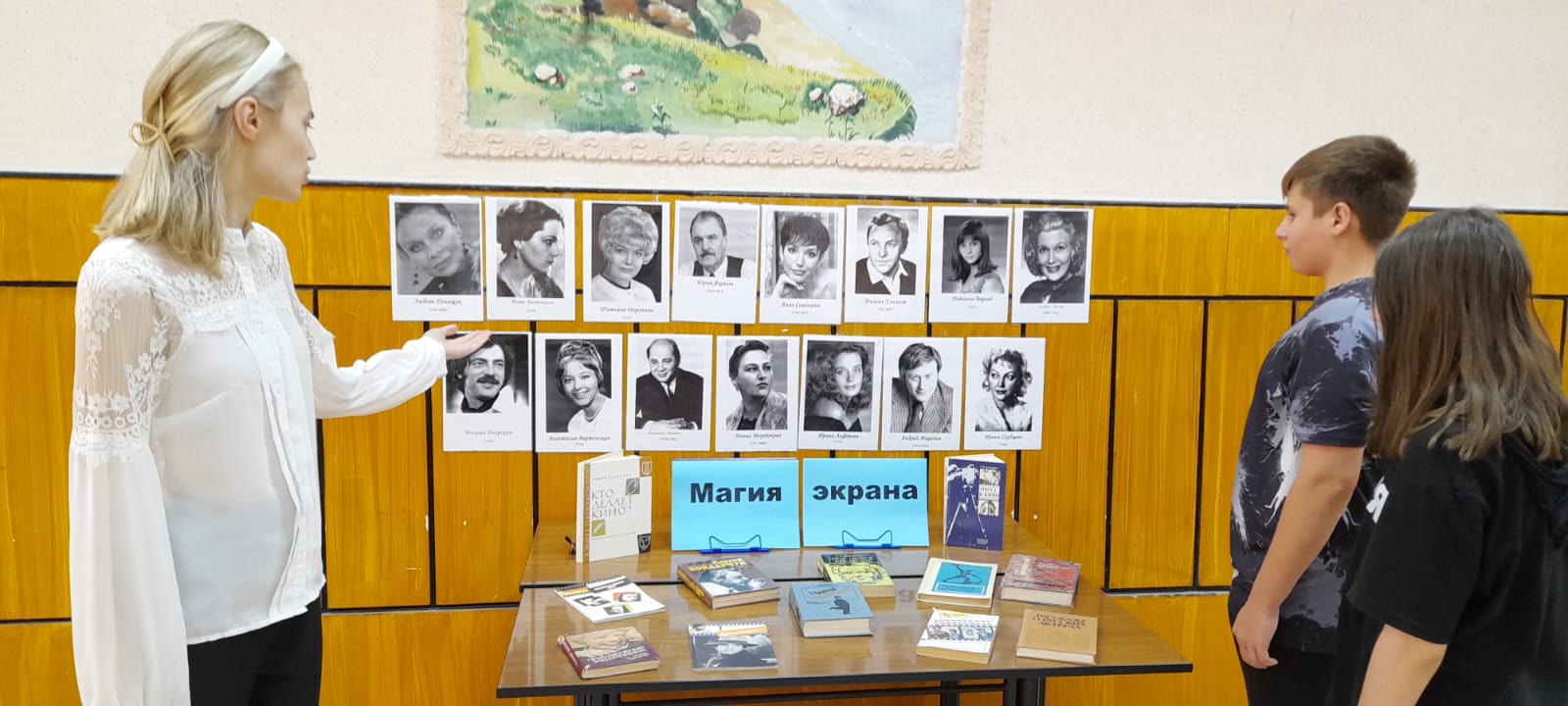 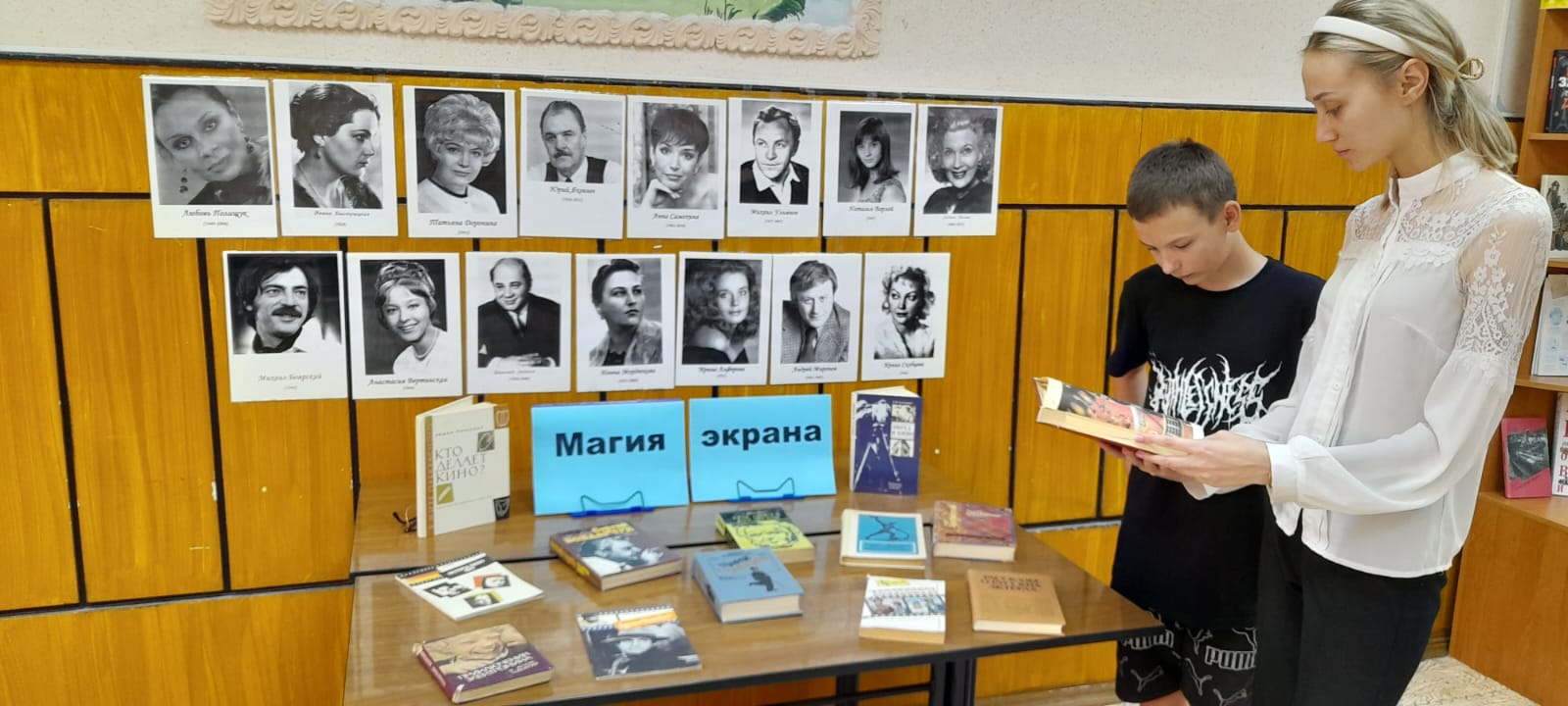 